１３：３０　開会式（受付１２：３０～） 真宗宗歌、三帰依文、支部長挨拶、木辺派門主祝辞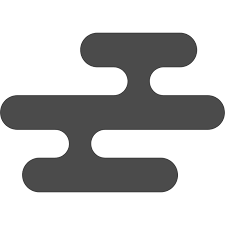 １４：００　記念講演（約９０分）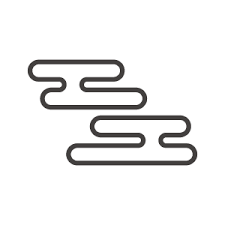 講師：　　氏講題：『人間の本質－問われている存在－』１５：３０　閉会式 事務長挨拶、恩徳讃会場　滋賀県立文化産業交流会館米原市下多良二丁目１３７（ＪＲ米原駅西口より徒歩約５分）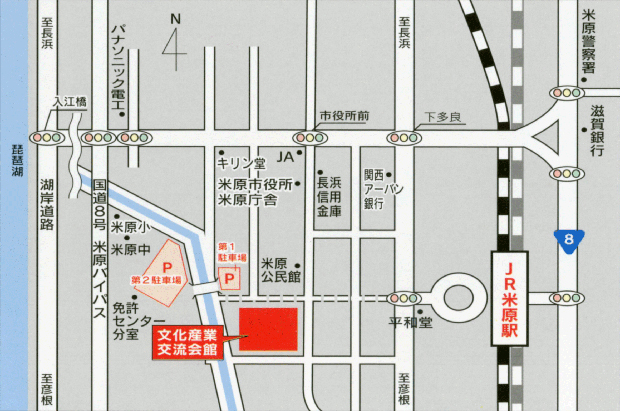 